附件3：内蒙古兴安盟科尔沁右翼中旗五角枫自治区级自然保护区调整情况图集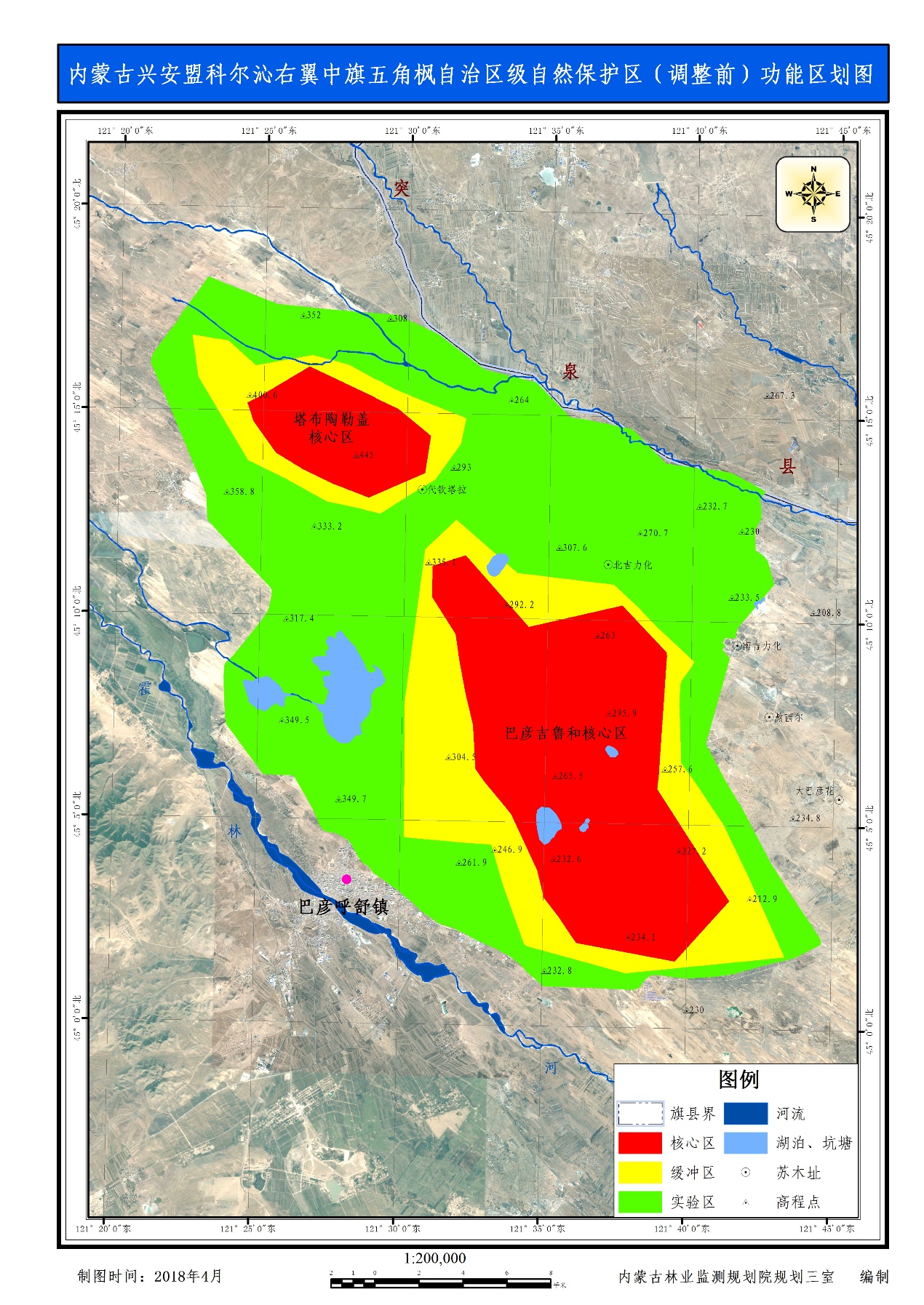 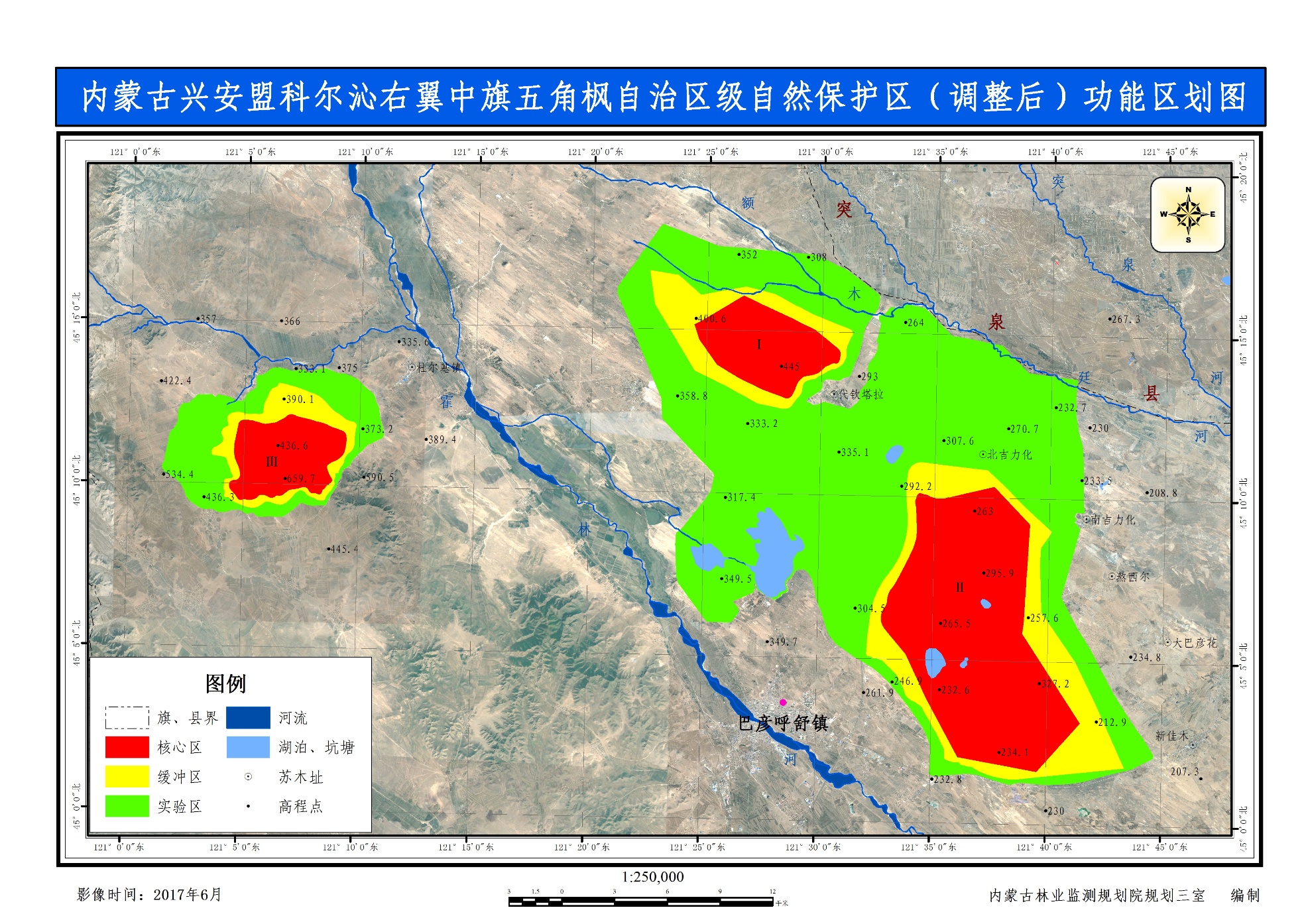 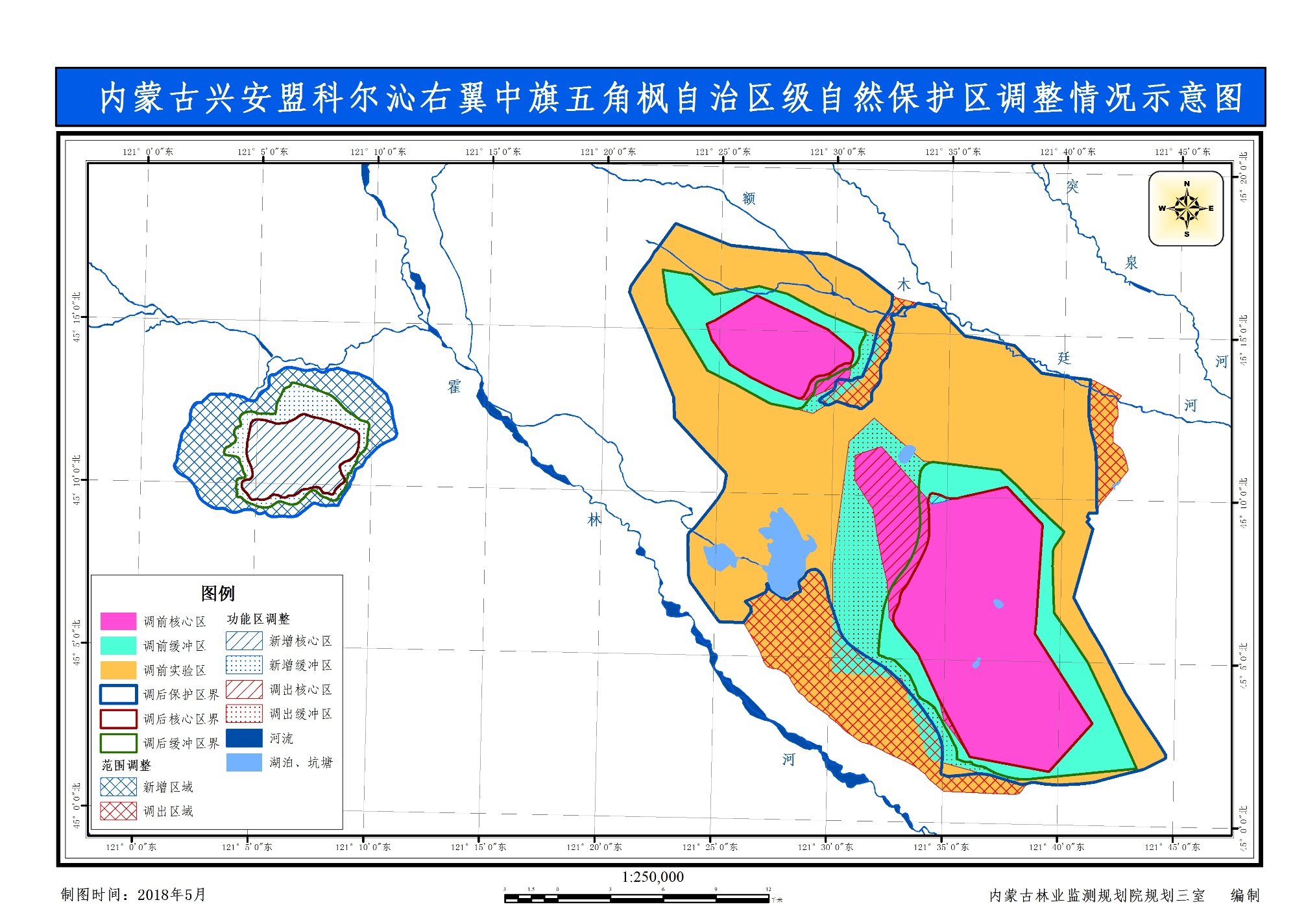 